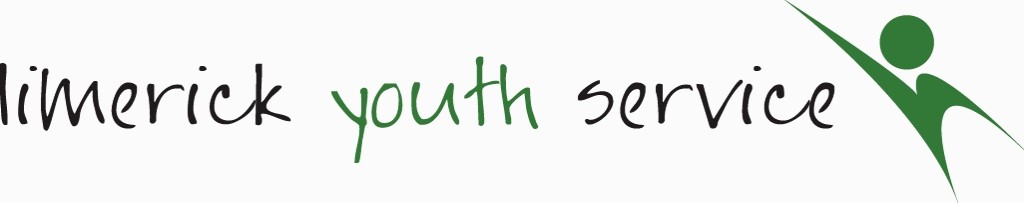 Garda Vetting IdentificationValidation FormBefore we can process your Garda Vetting Form, it is a Garda Vetting requirement that you complete a 100 Point Identification Check. This form must be signed by a responsible person and forwarded along with copies of your ID to: Sinead Noonan, HR Manger, Limerick Youth Service, Lower Glentworth Street, Limerick.Simply complete this form by following the steps below.Step 1 (gather your original documents, plus one photocopy of each to the value of 100 points, see list overleaf) The following Individuals may verify applicant’s identification and sign this form: LYS Staff MemberClub Leader If unable to access one of the above locally, the designated person may be one of the following: Garda, School Principal, Doctor, Solicitor, Priest.ID PROOFING MUST BE VERFIED, IN PERSON, BY A DESIGNATED RESPONSIBLE PERSONStep 2 (to be signed by a Responsible Person) I have checked the identity of the applicant in the attached Garda Vetting application form against the original documents marked on page 2 and confirm that this is the person applying for a Garda Vetting. I have informed the applicant that this information will be passed to Limerick Youth Service and they have agreed to share their personal information with LYS and appropriate, relevant organisations. Name:	_______________________________________ (please print)Signed: 	_____________________________________________________________Role (from above list):  	___________________________________________________ Club (if applicable):	___________________________________________________WARNING: It is an offence if you knowingly make a false statement for the purpose of obtaining, or enabling another person to obtain Garda Vetting.List of Acceptable Documents (100 points required)Identification Documents –Original forms of ID must be checked, photocopied and sent to LYS with the vetting formIdentification Documents –Original forms of ID must be checked, photocopied and sent to LYS with the vetting formIdentification Documents –Original forms of ID must be checked, photocopied and sent to LYS with the vetting formPointsPlease TickIrish Driving Licence or Learner Permit (new credit card format)Irish Driving Licence or Learner Permit (new credit card format)Irish Driving Licence or Learner Permit (new credit card format)80Irish Public Services CardIrish Public Services CardIrish Public Services Card80Passport ( from country of citizenship)Passport ( from country of citizenship)Passport ( from country of citizenship)70Irish Certificate of NaturalisationIrish Certificate of NaturalisationIrish Certificate of Naturalisation50Birth CertificateBirth CertificateBirth Certificate50Garda National Immigration Bureau (GNIB) CardGarda National Immigration Bureau (GNIB) CardGarda National Immigration Bureau (GNIB) Card50National Identity Card for EU / EEA/ Swiss CitizensNational Identity Card for EU / EEA/ Swiss CitizensNational Identity Card for EU / EEA/ Swiss Citizens50Irish Driving Licence or learner permit (old paper format)Irish Driving Licence or learner permit (old paper format)Irish Driving Licence or learner permit (old paper format)40Employer IDEmployer IDID card issued by Employer (with name and address)                                 35Employer IDEmployer IDID Card issued by employer (name only)25Letter from Employer (with in last two years), Confirming Name and AddressLetter from Employer (with in last two years), Confirming Name and AddressLetter from Employer (with in last two years), Confirming Name and Address35P60 /P45 or Payslip (with home address)P60 /P45 or Payslip (with home address)P60 /P45 or Payslip (with home address)35Utility bill e.g. gas, electricity, television, broadband (Must not be less than 6 months old. Printed online bills are acceptable. Mobile phone bills are not acceptable)Utility bill e.g. gas, electricity, television, broadband (Must not be less than 6 months old. Printed online bills are acceptable. Mobile phone bills are not acceptable)Utility bill e.g. gas, electricity, television, broadband (Must not be less than 6 months old. Printed online bills are acceptable. Mobile phone bills are not acceptable)35Bank / Building Society/ Credit Union StatementBank / Building Society/ Credit Union StatementBank / Building Society/ Credit Union Statement35Credit / Debit Card/ Passbook (only one per institution)Credit / Debit Card/ Passbook (only one per institution)Credit / Debit Card/ Passbook (only one per institution)25Public Services Card without photographPublic Services Card without photographPublic Services Card without photograph25National Age Card (issued by an Garda Síochana)National Age Card (issued by an Garda Síochana)National Age Card (issued by an Garda Síochana)25Membership Card Club, Union Or Trade, Professional Bodies, Educational InstitutionMembership Card Club, Union Or Trade, Professional Bodies, Educational InstitutionMembership Card Club, Union Or Trade, Professional Bodies, Educational Institution25CorrespondenceFrom an Educational Institution / SUSI/CAOFrom an Educational Institution / SUSI/CAO20CorrespondenceFrom an Insurance Company regarding an active policyFrom an Insurance Company regarding an active policy20CorrespondenceFrom a Bank / Credit Union or Government Body or State AgencyFrom a Bank / Credit Union or Government Body or State Agency20CHILDREN UNDER 18 YEARS (any one of the following)CHILDREN UNDER 18 YEARS (any one of the following)CHILDREN UNDER 18 YEARS (any one of the following)CHILDREN UNDER 18 YEARS (any one of the following)CHILDREN UNDER 18 YEARS (any one of the following)Passport ( from country of citizenship)Passport ( from country of citizenship)Passport ( from country of citizenship)100Birth CertificateBirth CertificateBirth Certificate100Written statement by the principal confirming attendance at educational institution on a letter head at that institutionWritten statement by the principal confirming attendance at educational institution on a letter head at that institutionWritten statement by the principal confirming attendance at educational institution on a letter head at that institution100RECENT ARRIVAL IN IRELAND (Less than 6 weeks)RECENT ARRIVAL IN IRELAND (Less than 6 weeks)RECENT ARRIVAL IN IRELAND (Less than 6 weeks)RECENT ARRIVAL IN IRELAND (Less than 6 weeks)RECENT ARRIVAL IN IRELAND (Less than 6 weeks)PassportPassportPassport100Vetting subject is unable to achieve 100 points**Vetting subject is unable to achieve 100 points**Vetting subject is unable to achieve 100 points**Vetting subject is unable to achieve 100 points**Vetting subject is unable to achieve 100 points**Affidavit witnessed by a commissioner for OathsAffidavit witnessed by a commissioner for OathsAffidavit witnessed by a commissioner for Oaths100TotalTotalTotal